♫こころ♫だより令和2年6月桜小学校			スクールカウンセラー　伊藤　陽香　学校がやっと再開しました。皆さんは今どのような気持ちでしょうか？ワクワクしている人、いやだなと思っている人、ドキドキしている人・・・いろんな気持ちになっている人がいると思います。今の自分の気持ちをみとめてあげつつ、日々を過ごせたら良いと思います。心のコラム～レジリエンス～「レジリエンス」とは「心の回復力」のことをいいます。人は誰でもこの力を持っています。いろんな出来事で落ち込んだりイライラしても、そこから回復してまた笑顔で過ごすことができるのです。それが、「レジリエンス」です。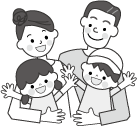 　今日は皆さんが持つ「レジリエンス」をしっかり働かせるためのポイントをお伝えします。規則正しい生活をしよう！心の回復力を高めるには、身体の健康をしっかり保つことが必要です。早寝早起きをし、バランスの良い食事をきちんと取りましょう。コミュニケーションを取り、つながりを大切にしよう！家族や友達、先生などと、いろんなことを話しましょう。なかなか会えない人にはメールや電話も活用しましょう。人とのつながりを持っておくことで、心がしなやかになります。不安なことは信頼できる人にどんどん話しましょう。話しにくいことはスクールカウンセラーを活用することもおすすめです。＜スクールカウンセラー来校日及び予約可能時間（６月・７月）＞６月１０日（水）　　９：３０～１６：３０６月２５日（木）　１１：００～１６：３０７月　３日（金）　　９：３０～１１：３０７月　９日（木）　１１：００～１６：３０７月２２日（水）　１１：３０～１５：３０※　詳細は学校までお問い合わせください。※　カウンセリングの際は、マスクを着用してお越しください。